SGVCOG EENR Committee Special Meeting Minutes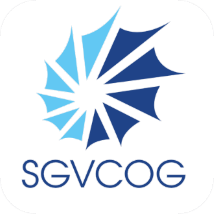 Date:	 September 14, 2022Time:		1:00 PMLocation: 	Zoom Virtual MeetingPRELIMINARY BUSINESSCall to OrderJ. Stark called the meeting to order at 1:00pm. Roll CallA quorum was not in attendance. Committee Members Present					AbsentClaremont	J. Stark					CovinaDuarte		V. Truong					Pomona		Pasadena		J. Guess					San DimasRosemead	M. Clark					San GabrielSouth Pasadena 	M. Cacciotti					Sierra MadreWest Covina	T. Wu						Temple City (Ex-officio)Guests								SGVCOG StaffBritney Gallivan, South Coast AQMD				B. Logasa, StaffHelen Shaw, SoCal Gas						N. Ryu, StaffD. Soto, South Coast AQMD					S. Wong, StaffRainbow Yeung, South Coast AQMDLauren Augino, WatermasterEric Praske, South Coast AQMDThomas Wong, SGVMWDSang-Mi Lee, Member of the PublicMichael Krause, South Coast AQMDBrian Sheridan, Coalition for Clean AirPublic CommentThere were no public comments. CONSENT CALENDAR                                                                                                                                                       EENR Meeting Minutes – August 10, 2022 Recommended Action: Review and approve. EENR Meeting Minutes – August 17, 2022 Recommended Action: Review and approve. Adoption of Resolution 22-11-EENR Enabling the EENR Committee to Continue Holding Meetings via TeleconferencingAction: Adopt Resolution 22-11-EENR making certain findings that the existence of a local and state of emergency in California caused by the ongoing COVID-19 pandemic continues to directly impact the ability of the SGVCOG to hold public meetings safely in-person, thereby necessitating an ability to continue holding meetings via teleconference. There was a motion to approve consent calendar items 4-6. (M/S: M. Cacciotti/J. Guess)[Motion Passed]PRESENTATIONS Draft 2022 Air Quality Management Plan Overview - Michael Krause, South Coast Air Quality Management DistrictMichael Krause from the South Coast Air Quality Management District (AQMD) provided a brief summary of the draft 2022 Air Quality Management Plan development. The Air Quality Management Plan is a blueprint to improve air quality and achieve federal air quality standards in the South Coast Air Basin and Coachella Valley. California Clean Air Day – Brian Sheridan, Coalition for Clean AirBrian Sheridan from the Coalition for Clean Air presented on this item. The Coalition for Clean Air will be hosting its 5th Annual California Clean Air Day on October 5, 2022. California Clean Air Day is built on the idea that shared experiences unite people to action to improve our community health. By joining together for a unified day of action, California Clean Air Day encourages others to create new habits to clear the air for all members of California’s diverse communities.There was a motion for SGVCOG EENR Committee to pledge to support Clean Air Day. (M/S: J. Stark/M. Cacciotti)[Motion Passed]LIAISON REPORTS Clean Power AllianceSan Gabriel Mountains Community CollaborativeSan Gabriel Valley Mosquito and Vector Control DistrictTrust for Public LandSan Gabriel and Lower Los Angeles Rivers and Mountains ConservancySanitation Districts of Los Angeles CountySouthern California EdisonSouthern California Gas CompanySouth Coast Air Quality Management District (AQMD)STAFF ANNOUNCEMENTSCommittee Meeting ScheduleSGVCOG staff announced that the Committee will reconvene on Wednesday, October 19, 2022 at 1:00pm.ANNOUNCEMENTSThere were no additional announcements.Adjourn J. Stark adjourned the Energy, Environment, and Natural Resources Committee meeting at 1:55pm. AYES:Claremont, Duarte, Pasadena, Rosemead, South Pasadena NOES:ABSTAIN:NO VOTE RECORDED:West CovinaABSENT:Covina, Pomona, San Dimas, San Gabriel, Sierra MadreAYES:Claremont, Duarte, Pasadena, Rosemead, South Pasadena, West CovinaNOES:ABSTAIN:NO VOTE RECORDED:ABSENT:Covina, Pomona, San Dimas, San Gabriel, Sierra Madre